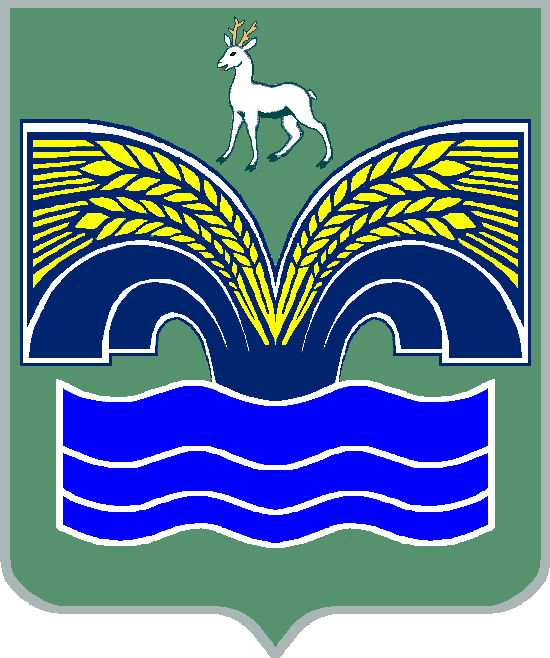                                                       АДМИНИСТРАЦИЯГОРОДСКОГО ПОСЕЛЕНИЯ МИРНЫЙ МУНИЦИПАЛЬНОГО РАЙОНА КРАСНОЯРСКИЙСАМАРСКОЙ ОБЛАСТИ                                              ПОСТАНОВЛЕНИЕот 27 февраля 2023 года № 24О включении жилых помещений в специализированный жилищный фонд с отнесением данных помещений к служебному жилью	Руководствуясь Жилищным кодексом Российской Федерации, Федеральным законом от 06.10.2003 N 131-ФЗ "Об общих принципах организации местного самоуправления в Российской Федерации", Постановлением Правительства Российской Федерации от 26.01.2006 N 42 "Об утверждении правил отнесения жилого помещения к специализированному жилищному фонду и типовых договоров найма специализированных жилых помещений", Уставом городского поселения Мирный Муниципального района Красноярский Самарской области, п о с т а н о в л я ю: Включить квартиру № 10 в многоквартирном жилом доме № 4, расположенную по адресу: Самарская область, Красноярский район, пгт. Мирный, улица Нагорная, общей площадью 50,3 кв.м, назначение: жилое, находящуюся в муниципальной собственности городского поселения Мирный муниципального района Красноярский Самарской области в муниципальный специализированный жилищный фонд с отнесением к служебным жилым помещениям городского поселения Мирный муниципального района Красноярский Самарской области.Включить квартиру № 71 в многоквартирном жилом доме № 5, расположенную по адресу: Самарская область, Красноярский район, пгт. Мирный, улица Нагорная, общей площадью 33,1 кв.м, назначение: жилое, находящуюся в муниципальной собственности городского поселения Мирный муниципального района Красноярский Самарской области в муниципальный специализированный жилищный фонд с отнесением к служебным жилым помещениям городского поселения Мирный муниципального района Красноярский Самарской области.Включить квартиру № 31 в многоквартирном жилом доме № 9, расположенную по адресу: Самарская область, Красноярский район, пгт. Мирный, улица Комсомольская, общей площадью 32,0 кв.м, назначение: жилое, находящуюся в муниципальной собственности городского поселения Мирный муниципального района Красноярский Самарской области в муниципальный специализированный жилищный фонд с отнесением к служебным жилым помещениям городского поселения Мирный муниципального района Красноярский Самарской области.4. Постановление вступает в силу со дня его официального опубликования.5. Опубликовать настоящее постановление в газете «Красноярский вестник».6. Контроль за исполнением настоящего постановления оставляю за собой.Глава городского поселения Мирный муниципального района Красноярский Самарской области                                                                    А.А. Мартынов